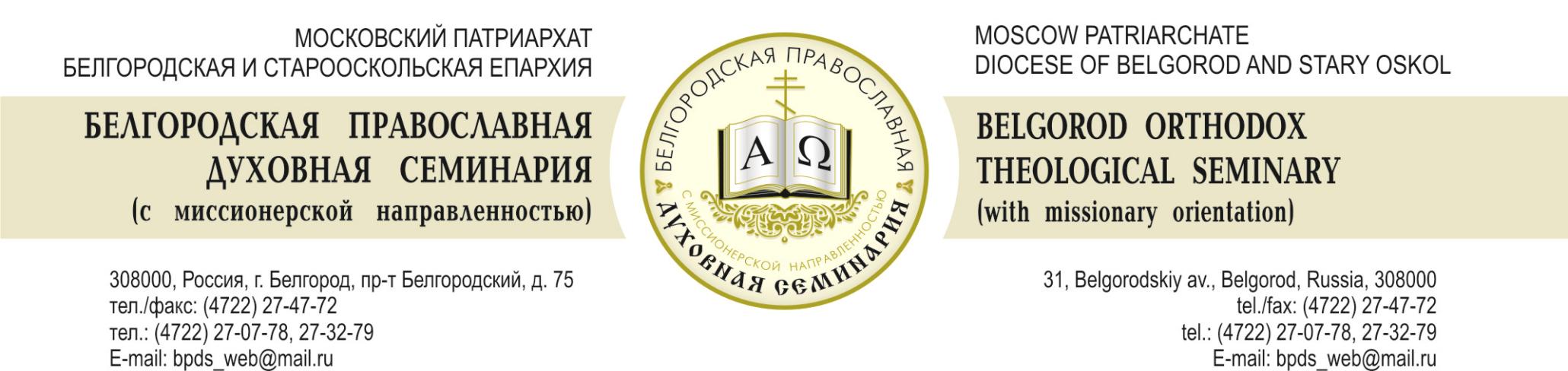 П Р О Г Р А М М АШЕСТЫХ СВЯТО-ИННОКЕНТЬЕВСКИХ МЕЖДУНАРОДНЫХ МИССИОНЕРСКИХ ЧТЕНИЙ «ПРАВОСЛАВНАЯ МИССИЯ И ВЫЗОВЫ СОВРЕМЕННОСТИ»5-6 октября 2022 годаОБЩИЙ РЕГЛАМЕНТ5 октября 2022 г.Конференция проводится в очно-дистанционном формате. Ссылка для участия иногородних участников: https://events.webinar.ru/19457477/193598442813. 30. – 14.00. Регистрация участников14.00. – 14.10. Открытие Чтений, приветствие ректора Белгородской духовной семинарии протоиерея, кандидата философских наук Алексея Куренкова14.10. – 18.00. Выступления и дискуссия участников ЧтенийПрограмма конференцииОльхов Павел Анатольевич, доктор философских наук, профессор, профессор Белгородской православной духовной семинарии, г. Белгород, Россия Православная миссия гуманитарной культуры в современной России: актуальные практикипротоиерей Дергалев Сергий, проректор по учебной работе Белгородской православной духовной семинарии (с м/н), г. Белгород, Россия Современная практика Иисусовой молитвы для мирянРяпухина Виктория Николаевна, кандидат экономических наук, директор Института сербского языка и коммуникаций БГТУ им. В.Г. Шухова, г. Белгород, Россия Развитие российско-сербских отношений в условиях современных вызововПолшкова Лариса Борисовна, кандидат исторических наук, доцент, зав. кафедрой истории и социально-гуманитарных наук, Оренбургской духовной семинарии, Оренбург, Россия Подготовка миссионеров в учебных заведениях Русской Православной Церкви в во второй половине XIX – нач. XX вв.Иеромонах Тихон (Федяшкин Михаил Владимирович), магистр богословия, магистр юриспруденции в области правоохранительной и правозащитной деятельности, ст. преподаватель кафедры библеистики и богословия Пензенской Духовной Семинарии, судья епархиального церковного суда Пензенской, г. Пенза, Россия Канонический и этический аспект деятельности псевдо-православных религиозных групп на примере «Михайловской обители» в Пензенской областиЧирва Юлия Александровна, катехизатор храма св. Софии Слуцкой г. Минска, специалист - теолог-религиовед, журналистка, г. Минск, Белоруссия Религиозная и псевдорелигиозная символика, размещенная в урочище КуропатыКолесников Сергей Александрович, доктор филологических наук, проректор по научной работе БДС (с м/н), г. Белгород, Россия Христианское богословие и вызовы современности (на материалах богословского наследия В.Н. Лосского)Капинос Роман Валерьевич, кандидат экономических наук, научный сотрудник БПДС (с м/н), г. Белгород, Россия Роль Церкви в экстраординарных общественных условияхПолетаева Татьяна Александровна, кандидат философских наук, заведующая учебно-методическим отделом БПДС (с м/н), г. Белгород, Россия Религиоведческие исследования в России и за рубежом в последние 30 летиерей Горячев Даниил, кандидат богословия, преподаватель БПДС, г. Белгород, Россия Пределы допустимости частного богословского мнения (на примере священника Павла Флоренского)Бойков Ненад, магистрант Белгородской православной духовной семинарии (с м/н), Сербия Миссионерский аспект православного понимания ценности человеческой жизни в борьбе с абортами  Панкратов Евгений, воспитанник БПДС (2-й курс) Духовное образование в советский период (до 1989 г.): основные проблемыОсипов Серафим, воспитанник БПДС (3-й курс) Опыт миссионерских экспедиций Братской епархии (Иркутская митрополия)Голозубов Владислав, воспитанник БПДС (4-й курс) Богословие Достоевского по преп. Иустину (Поповичу)Качалов Дмитрий, воспитанник БПДС (4-й курс) Догматическое богословие как важнейший аспект православного сознания в современном мире6 октября 2022 г.08.00. – Божественная литургия в семинарском храме свт. Иннокентия Московского11.00. – Актовая частьПриветственное слово митрополита Белгородского и Старооскольского Иоанна Выступление ректора Белгородской Духовной семинарии (с м/н), протоиерея Алексия КуренковаБердник Александр Николаевич, кандидат исторических наук, доцент кафедры библеистики и богословия БПДС (с м/н), г. Белгород, Россия К 300 - летнему юбилею Духовного образования на Белгородской земле: основные итоги и перспективыиерей Кирилл Шляхов, бакалавр богословия Анадырская миссионерская поездка (миссионерский отчет)Голозубов Владислав, воспитанник БПДС (с м/н), 4 курс Миссия в Сербии (миссионерский отчет)Закрытие Шестых Свято-Иннокентьевских международных миссионерских чтений